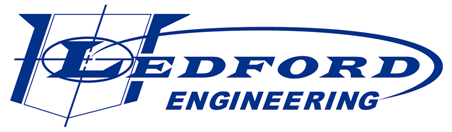     Application for EmploymentWe consider applications for all positions without regard to race, color, religion, creed, gender, national origin, age, disability, marital or veteran status, or any other legally protected status. Yes  No Yes  No Yes  No	  -  Yes  No Yes  NoEmployment ExperienceStart with your present or most recent job. Include any job-related military service, assignments and volunteer activities. You may exclude organizations which indicate race, color, religion, gender, national origin, disabilities, or other protected status. EducationAdditional InformationReferencesOnce completed and signed, please return this application to mnanke@ledfordengr.com